GUÍA DE APRENDIZAJEDiferentes formas de representar la multiplicación en los números enteros:Representación mediante adición:Ejemplos:Resuelve la multiplicación 3 • (–12) Para calcular 3 • (–12), podemos considerar la multiplicación como una adición de sumandos iguales, por lo que 3 • (–12) puede interpretarse como 3 veces (–12), es decir:3 • (–12) = (–12) + (–12) + (–12) = –36    Luego, 3 • (–12) = –36.Resuelve la multiplicación (–5) • 6Para resolver la multiplicación (–5) • 6, podemos utilizar la propiedad conmutativa de la multiplicación y escribirla como una adición de sumandos iguales.  (–5) • 6 = 6 • (–5) entonces 6 • (–5) = (–5) + (–5) + (–5) + (–5) + (–5) + (–5) = –30Luego, (–5) • 6 = –30.Representación de la multiplicación de números enteros en la recta numérica:Recordar:En la recta numérica, los números enteros positivos (+) se ubican a la derecha del cero (0), y los enteros negativos (–), a la izquierda.Al sumar un número positivo a un número entero, el desplazamiento en la recta numérica se realiza hacia la derecha.Al sumar un número negativo a un número entero, el desplazamiento en la recta numérica se realiza hacia la izquierda.Ejemplo:Representa en la recta numérica la multiplicación 4 • (–6).Como 4 • (–6) = (–6) + (–6) + (–6) + (–6), ubicamos el (–6) en la recta numérica y representamos la adición.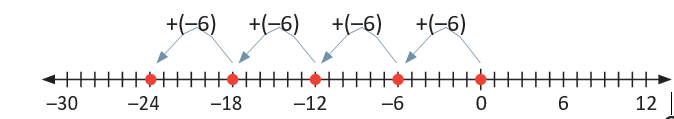  Representación utilizando regla de los signos:Recordar:Para multiplicar números enteros, puedes utilizar la regla de los signos:+  •  + = +                   –  •  – = +               +  •  – = –                     –  •  + = –Todo número a multiplicado por cero resulta cero, es decir, a • 0 = 0.Ejemplos:		(–5) • 6 = –30		(–7) •(–9) = 63		7 • (–9) • 10= –630GUÍA DE EJERCICIOSResuelve las siguientes multiplicaciones representándola en forma aditiva:2 • (–4) =(–4) •5 =7• (–6)=Representa en la recta numérica cada multiplicación y  calcula el producto:4 • (–4) =     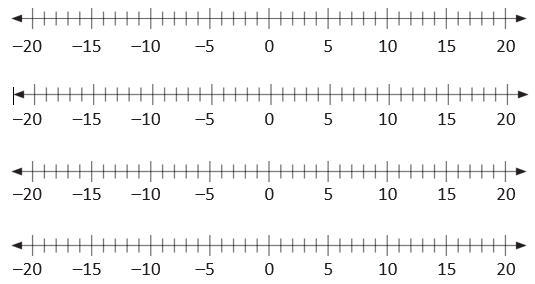 5 • (–3) =(–2) • 6 =     (–8) • 1 =Resuelve las siguientes multiplicaciones utilizando la regla de los signos:Calcula el número de salida para cada número de entrada ingresado: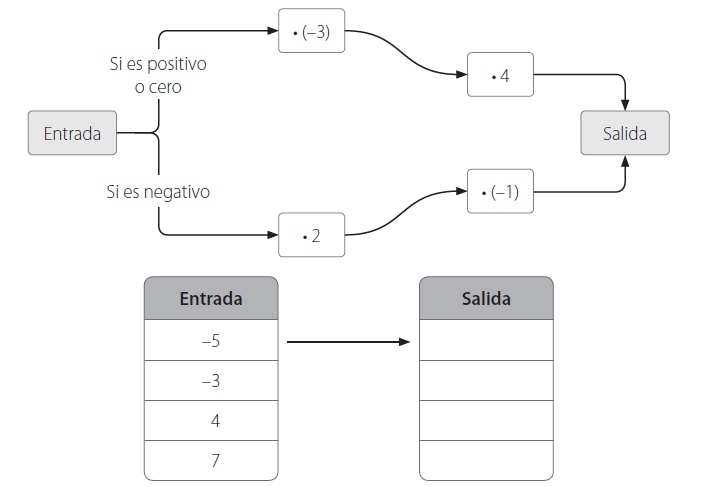 SEMANA N° 4: del 11-15 Mayo)ASIGNATURA: MatemáticaASIGNATURA: MatemáticaGUÍA DE APRENDIZAJEPROFESOR(A): Janina Briceño FuentesGUÍA DE APRENDIZAJEPROFESOR(A): Janina Briceño FuentesGUÍA DE APRENDIZAJEPROFESOR(A): Janina Briceño FuentesNOMBRE ESTUDIANTE:NOMBRE ESTUDIANTE:CURSO: 8° básicoUNIDAD 1: Números enterosUNIDAD 1: Números enterosUNIDAD 1: Números enterosOBJETIVO DE APRENDIZAJE: OA1: Comprender y aplicar la multiplicación de números enteros.OBJETIVO DE APRENDIZAJE: OA1: Comprender y aplicar la multiplicación de números enteros.OBJETIVO DE APRENDIZAJE: OA1: Comprender y aplicar la multiplicación de números enteros.RECURSOS DE APRENDIZAJE A UTILIZAR: Guía de aprendizaje Guía de ejerciciosRECURSOS DE APRENDIZAJE A UTILIZAR: Guía de aprendizaje Guía de ejerciciosRECURSOS DE APRENDIZAJE A UTILIZAR: Guía de aprendizaje Guía de ejerciciosINSTRUCCIONES:Estudiar guía de aprendizaje y desarrollar guía de ejercicios siguiendo indicacionesINSTRUCCIONES:Estudiar guía de aprendizaje y desarrollar guía de ejercicios siguiendo indicacionesINSTRUCCIONES:Estudiar guía de aprendizaje y desarrollar guía de ejercicios siguiendo indicaciones(–5) • 6 =(–1) • (–10) =1 • (–1) =(–8) • 4 =(–3) • (–9) =17 • (–4) = (–8) • 8 =(–15) • 0 =30 • (–2) =